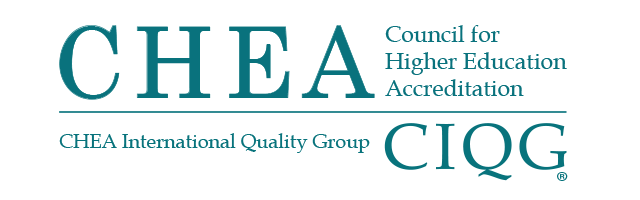 BOARD OF DIRECTORS AND ANNUAL MEETINGMONDAY, MAY 2, 2022WASHINGTON, DC1:00 p.m. – 2:15 p.m.Summary of Major Actions and Discussion(These are not official minutes of the CHEA Board of Directors.)Chair Gena Glickman called the meeting to order at 1:00 p.m.Treasurer’s ReportThe board of directors:Received the FY22 third quarter financial report.Received an update on FY22 institutional membership.Working SessionDuring the Working Session:Vice Chair Jean Wyld updated the board on the CHEA Task Team initiative, which involved interviewing over 30 university and college presidents regarding CHEA and the needs and priorities of member institutions. The initiative received a positive response from the board to continue in 2022-2023.Government Affairs ReportSenior Vice President for Government Relations reported that President Biden nominated Dr. Nasser Paydar to be U.S. Department of Education’s (USDE) Assistant Secretary for Postsecondary Education, USDE’s senior position overseeing higher education. The nomination will need to be confirmed by the U.S. Senate.He also reported that the U.S. Department of Education completed its second negotiated rulemaking without consensus USDE is drafting the new regulations, which it will publish in the Federal Register inviting public comment. The Florida legislature approved a bill that requires public colleges to seek new accreditors each accreditation cycle. CHEA sent letters sent to Florida’s governor, Commissioner of Education, Senate and House of Representatives, commenting on accreditation provisions in a bill. Friis reported there is some concern about Members of Congress publicly discussing having Accrediting Organizations evaluating tuition costs, the value provided students and look at student outputs.PRESIDENT’S UPDATEAt the Working Session, Dr. Michelle Claville updated the board on CIQG initiative. Jan Friis updated the board on the CHEA marketing video and 2022 Summer Roundtable. Joel Espinoza reviewed the 2022 Annual Conference metrics with the board. Loretta Waldron reported on the CHEA Fellow’s program and noted that three fellows will be joining CHEA in summer and fall. The board approved the proposed CHEA arbitration process.RecognitionThe board of directors approved recognition for a period of seven-years, with an interim report due at the mid-point of the recognition term, for six organizations:Accreditation Council on Optometric Education (ACOE) American Board of Funeral Service Education, Committee on Accreditation (ABFSE) American Physical Therapy Association-Commission on Accreditation in Physical Therapy Education (APTA-CAPTE) Commission on Opticianry Accreditation (COA) National Association of School Psychologists (NASP)Psychological Clinical Science Accreditation System (PCSAS)The board of directors deferred recognition for one-year to one accrediting organization:Association of Technology, Management, and Applied Engineering (ATMAE)Election of Members of the CHEA Board of DirectorsThe board of directors elected the following individuals to serve on the CHEA board for 20222025:Joseph Brimhall, President, University of Western States*Pauletta Brown Bracy, Director, Office of University Accreditation, North Carolina Central University*Antoine Garibaldi, President, University of Detroit Mercy*Dottie King, President, Saint Mary-of-the-Woods College*Cesar Maldonado, Chancellor, Houston Community College*Anthony Munroe, President, Borough of Manhattan Community College*Carlos Santiago, Commissioner, Massachusetts Department of Higher Education** Incumbent elected to serve a second three-year term.Election of 2022-2023 Board OfficersThe board of directors elected the following officers and members of the board executive committee:Chair: Gena Glickman, President Emerita, Manchester Community College Vice Chair: Dottie King, President, Saint Mary-of-the-Woods CollegeSecretary: Antoine Garibaldi, President, University of Detroit MercyTreasurer: Robert Clark, President and CEO, Husson UniversityMember-at-Large: Lester Newman, President, Jarvis Christian CollegeImmediate Past Chair: Orlando Taylor, Distinguished Senior Advisor to the President, Fielding Graduate UniversityAppointment to the Committee on RecognitionThe board of directors appointed the following member to the Committee on Recognition: Dr. Fashaad L. Crawford, Vice Provost, Assessment, Accreditation and PlanningNorth Carolina State University, to a three-year term (July 2022–December 2024) 2022-2023 Organizational Goals and BudgetPresident Jackson-Hamond presented, and the board approved the 2022-2023 organizational goals and budget that address CHEA’s major function areas of government affairs, recognition, membership services, international quality assurance, research and policy analysis and Fellows program. The next meeting of the CHEA Board of Directors will take placeOctober 3, 2022 in Washington, DC.